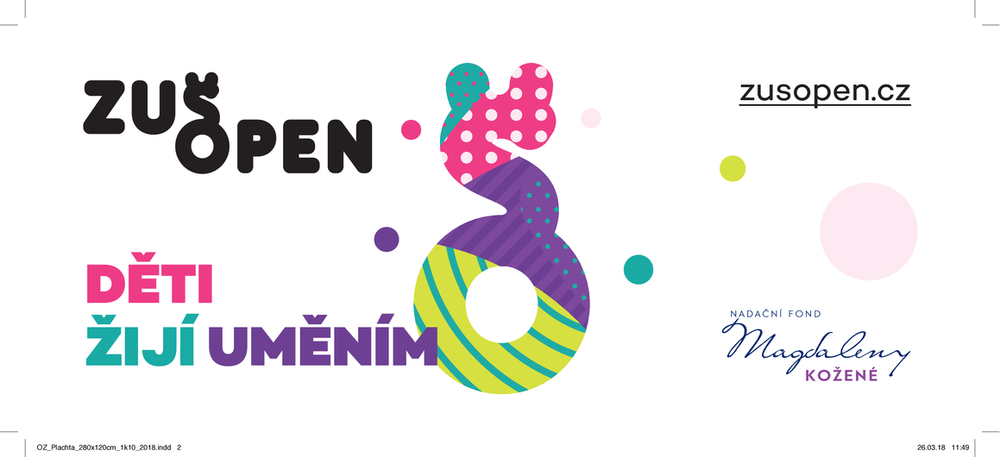 Pátek 27. května 2022PROGRAM AKCE15.00	Zahájení akce – před školou
Žesťový soubor – před školou 15.20	TO – zahrada15.50	Komorní orchestr a smyčcový soubor – koncertní sál      v přízemí 16.30	LDO – pavilon17.00	Soubory zobcových fléten –  koncertní sál v přízemí17.30	Swingový orchestr – učebna č. 1 v přízemí18.00 	Rocková kapela – před pavilonem Koncerty v komorním sále ve 3. patře:
Kytarový soubor a sólistézačátky v 16.00 a 17.00 hod.Výtvarný obor:15.30 – 18.00 výtvarné dílny – zahrada 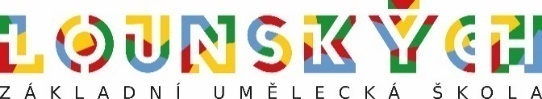 